The natural base “e”What is e? _______________________________________________________________________________________________________________________________________________________________________Use a calculator to evaluate the expression.  Write all decimal places (do not round).e =_______________________________________________________________________________________Which mathematical concept does this make you think of? _________________________________________Like pi, the natural base “e” is an __________________________________ number.  It can be approximated to _______________.  Because of its natural limiting value, it is often used as the base of the exponential function in realistic applications.We can graph exponential growth functions with base e.EX 1      						EX 2                                          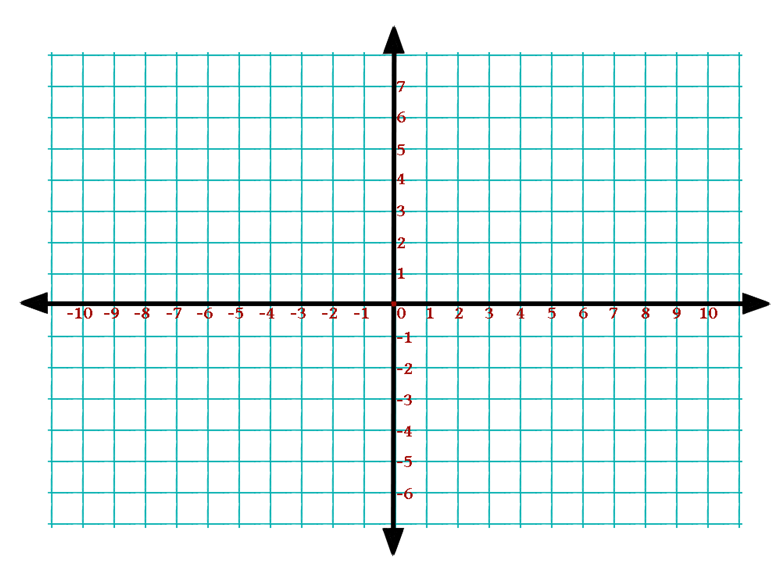 Graphing: Natural Base/ Euler’s NumberGraph and analyze the following exponential growth functions.  Your graph should accurately show the y –intercept and the asymptote.  Determine at least two additional points on the right side of the graph.  USE A PENCIL!	xyxy  1.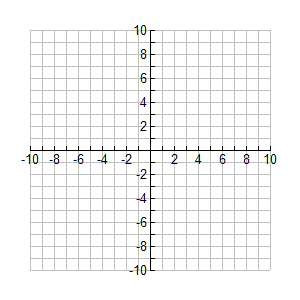 y-intercept  ________       asymptote  _________domain        ________      range           _________end behavior: as x → +, f(x) →  __________, and                     as x → -, f(x) →     __________2. y-intercept  ________       asymptote  _________domain        ________      range           __________end behavior: as x → +, f(x) →    __________,   and                       as x → -, f(x) →     __________3.   y-intercept  ________       asymptote  _________domain        ________      range           _________end behavior: as x → +, f(x) →    __________,   and                      as x → -, f(x) →     __________4.   y-intercept  ________       asymptote  _________domain        ________      range           _________end behavior: as x → +, f(x) →    __________,   and                          as x → -, f(x) →     __________